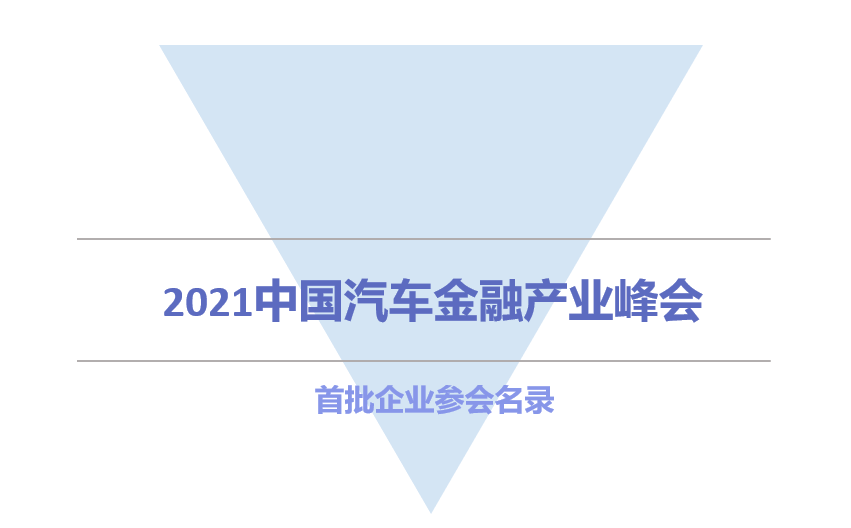 9月8日—10日 四川·成都（以下排名不分先后，数据统计截止时间为8月23日）主机厂&AFC类一汽集团广汽集团沃尔沃汽车蔚来汽车理想汽车奇瑞汽车威马汽车极狐汽车北汽财务长城滨银上汽通用金融吉致金融比亚迪金融大众金融奔驰金融北现金融瑞福德汽车金融金融机构类交通银行平安银行浦发银行邮储银行中信银行光大银行工商银行建设银行锦州银行招商银行渤海银行微众银行新网银行网商银行友利银行PICC中国人财保险长城保险大地保险平安保险上海浦银安盛资产管理有限公司经销商集团长久集团广汇集团广物汽贸
正通汽车
运通国融
惠通陆华大昌行集团捷通达集团
金阳光集团
新世纪亚飞
永达集团
欧龙集团
利星行汽车
恒信汽车
远方汽贸 
蓝池集团重庆百事达

融资租赁公司平安租赁民生金租灿谷集团狮桥集团大搜车宁浦租赁花生好车瓜子二手车立根租赁联众租赁邦银金租江西金租苏银金租国银金租兴业金租国兴金租三菱租赁国药租赁北现租赁中远海运租赁安吉租赁长安新生海通恒信租赁创富租赁欧拉租赁其他类企业百融云创豆秒好车卡尔数科易车惠轲互联法大大科技易鑫集团卖好车声扬科技纳索尔车e估畅游汽车聚瑞云控银联在线蚂蚁金服平安壹账通凯励程小米金融天易科技万位科技新华信光闪拍FIS（更多企业名录以及参会人员名单我们正在快马加鞭整理中）峰会报名通道现已开通报名链接 http://events.cada.cn/MeetingIntro.aspx?MID=07B79EF2A3E9E73F扫码报名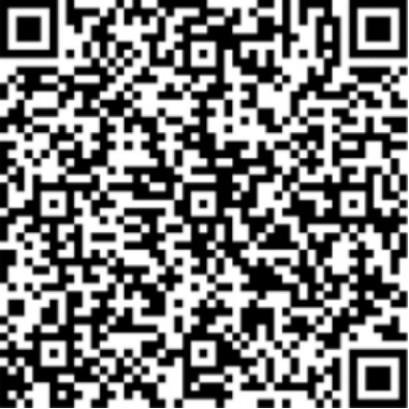 